Karta nr 12- nie wysyłaj.     Pole powierzchni brył- sześcian.                  Kl. VII-VIIIUmiecie już obliczać pola powierzchni figur płaskich – było to w grudniu ( kwadrat, prostokąt, trójkąt, romb, równoległobok), Teraz zajmiemy się polami powierzchni brył.Musimy sobie przypomnieć wzór i sposób obliczania pola kwadratu. ( BOK RAZY BOK)           a                                a = 7cm                                           a = 12cm                                            P = a · a                                           P = a · a                                                                    a                 P = 7 cm · 7 cm                               P = 12 cm · 12 cm                                            P = 49 cm²                                       P = 144 cm²SZEŚCIAN to bryła :graniastosłup - wielościan foremny, który ma: sześć jednakowych ścian będących kwadratami.ma 6 ścian, będących jednakowymi kwadratami                                                 ma 12 krawędzi       i      ma 8 wierzchołków      sześcian                                                  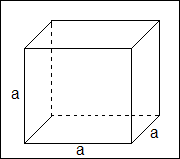                                       WZÓR na pole powierzchni sześcianu:                                                                                                        P = 6 · a · aPrzykad:1                                                       Kolejność mnożenia jest dowolna.                                                     a = 9cm                                  najpierw mnożysz 6·9 = 54         lub            najpierw mnożysz 9 ·9 = 81P = 6 · a · a                                           a potem 54 ·9                               a potem 81 · 6 P = 6 · 9 cm · 9 cm                              6 · 9 = 54                                    9 · 9 = 81               P =  486 cm²                                        3                                                             54                                                  81                                                             ·      9                                               ·   6                                                           486                                                486                                                       Kolejność mnożenia jest dowolna.                                                        najpierw mnożysz 6 · 16 = 96    lub      najpierw mnożysz 16 · 16 = 256Przykład:2                                      a potem 96 · 16                                    a potem 256 · 6a = 16 cm                                          6 · 16 = 96                                     16 · 16 = 256      P = 6 · a · a                                    96 · 16 = 1536                                 256 · 6 = 1536P = 6 · 16cm · 16cm                              3                                                                                                                     3  3P = 1536 cm²                                 16              3                                        3                   256                                                   ·    6              9 6                                    1 6             ·      6                                                      96           ·  1 6                                1 · 1 6              1536                                                                     5 7 6                                    9  6                                                                    + 9  6                              + 1 6                                                                  1 5 3 6                                  2 5 6PRZYKŁADY DLA CIEBIE:Oblicz pole powierzchni sześcianu o krawędziach równych:a)a = 5 cm                                                                 słupki:P = 6 · a · aP =P =    b)a = 7 cm                                                                 słupki:P = 6 · a · aP =P =    c)a = 8 cm                                                                 słupki:P = 6 · a · aP =P =    d)a = 14 cm                                                                 słupki:P = 6 · a · aP =P =    